Employee profile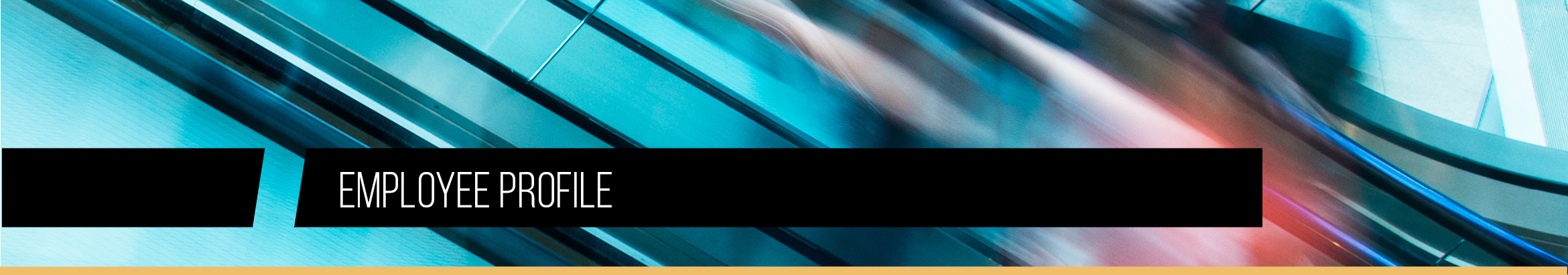 Note: This information will be shared with organisations participating agency immersive development programs PERSONAL DETAILSPERSONAL DETAILSPERSONAL DETAILSPERSONAL DETAILSPERSONAL DETAILSPERSONAL DETAILSGiven nameSurnamePhone (work)AgencyEmailLocationCURRENT ROLECURRENT ROLECURRENT ROLECURRENT ROLECURRENT ROLECURRENT ROLEPosition title Position title DivisionDivisionBranchBranchManager nameManager nameKEY CAREER ACCOMPLISHMENTS 
List three key accomplishments in your careerKEY CAREER ACCOMPLISHMENTS 
List three key accomplishments in your careerKEY CAREER ACCOMPLISHMENTS 
List three key accomplishments in your careerKEY CAREER ACCOMPLISHMENTS 
List three key accomplishments in your careerKEY CAREER ACCOMPLISHMENTS 
List three key accomplishments in your careerKEY CAREER ACCOMPLISHMENTS 
List three key accomplishments in your careerKNOWLEDGE & EXPERTISE
List three to five key knowledge area, for example, policy development, emergency managementKNOWLEDGE & EXPERTISE
List three to five key knowledge area, for example, policy development, emergency managementKNOWLEDGE & EXPERTISE
List three to five key knowledge area, for example, policy development, emergency managementKNOWLEDGE & EXPERTISE
List three to five key knowledge area, for example, policy development, emergency managementKNOWLEDGE & EXPERTISE
List three to five key knowledge area, for example, policy development, emergency managementKNOWLEDGE & EXPERTISE
List three to five key knowledge area, for example, policy development, emergency managementDEVELOPMENT FOCUS
List three to five development areas you would like to focus on. These could be specific leadership practices, specific management expertise or specific business skills. Please be as specific as possible. DEVELOPMENT FOCUS
List three to five development areas you would like to focus on. These could be specific leadership practices, specific management expertise or specific business skills. Please be as specific as possible. DEVELOPMENT FOCUS
List three to five development areas you would like to focus on. These could be specific leadership practices, specific management expertise or specific business skills. Please be as specific as possible. DEVELOPMENT FOCUS
List three to five development areas you would like to focus on. These could be specific leadership practices, specific management expertise or specific business skills. Please be as specific as possible. DEVELOPMENT FOCUS
List three to five development areas you would like to focus on. These could be specific leadership practices, specific management expertise or specific business skills. Please be as specific as possible. DEVELOPMENT FOCUS
List three to five development areas you would like to focus on. These could be specific leadership practices, specific management expertise or specific business skills. Please be as specific as possible. DEVELOPMENT FOCUS
List three to five development areas you would like to focus on. These could be specific leadership practices, specific management expertise or specific business skills. Please be as specific as possible. IMMERSIVE DEVELOPMENT PREFERENCES
Your preferences should take into account your ability to travel and any real or perceived conflict of interest. IMMERSIVE DEVELOPMENT PREFERENCES
Your preferences should take into account your ability to travel and any real or perceived conflict of interest. IMMERSIVE DEVELOPMENT PREFERENCES
Your preferences should take into account your ability to travel and any real or perceived conflict of interest. IMMERSIVE DEVELOPMENT PREFERENCES
Your preferences should take into account your ability to travel and any real or perceived conflict of interest. IMMERSIVE DEVELOPMENT PREFERENCES
Your preferences should take into account your ability to travel and any real or perceived conflict of interest. IMMERSIVE DEVELOPMENT PREFERENCES
Your preferences should take into account your ability to travel and any real or perceived conflict of interest. IMMERSIVE DEVELOPMENT PREFERENCES
Your preferences should take into account your ability to travel and any real or perceived conflict of interest. [agency to add available immersive development opportunities][agency to add available immersive development opportunities][agency to add available immersive development opportunities][agency to add available immersive development opportunities][agency to add available immersive development opportunities]Yes/NoYes/NoYes/NoYes/NoYes/NoYes/NoDEVELOPMENT ACTIVITIES 
Please indicate which activities are of interest to you and will support you to reach your development goals.DEVELOPMENT ACTIVITIES 
Please indicate which activities are of interest to you and will support you to reach your development goals.DEVELOPMENT ACTIVITIES 
Please indicate which activities are of interest to you and will support you to reach your development goals.DEVELOPMENT ACTIVITIES 
Please indicate which activities are of interest to you and will support you to reach your development goals.DEVELOPMENT ACTIVITIES 
Please indicate which activities are of interest to you and will support you to reach your development goals.DEVELOPMENT ACTIVITIES 
Please indicate which activities are of interest to you and will support you to reach your development goals.DEVELOPMENT ACTIVITIES 
Please indicate which activities are of interest to you and will support you to reach your development goals.Step into an existing organisational role with own or other organisationStep into an existing organisational role with own or other organisationStep into an existing organisational role with own or other organisationStep into an existing organisational role with own or other organisationYes/NoYes/NoYes/NoContribute to and/or lead a project Contribute to and/or lead a project Contribute to and/or lead a project Contribute to and/or lead a project Yes/NoYes/NoYes/NoShadow senior leader/s and frontline staffShadow senior leader/s and frontline staffShadow senior leader/s and frontline staffShadow senior leader/s and frontline staffYes/NoYes/NoYes/NoRotate through organisationRotate through organisationRotate through organisationRotate through organisationYes/NoYes/NoYes/NoComplete academic studyComplete academic studyComplete academic studyComplete academic studyYes/NoYes/NoYes/NoOther?Other?Other?Other?LOGISTICS LOGISTICS LOGISTICS LOGISTICS LOGISTICS LOGISTICS LOGISTICS Preferred length of immersion – indicate 3, 6 or 12 months or another period.Preferred length of immersion – indicate 3, 6 or 12 months or another period.Preferred length of immersion – indicate 3, 6 or 12 months or another period.Availability – When will you be available to begin?Availability – When will you be available to begin?Availability – When will you be available to begin?Location – Do you have any restrictions relating to activities away from your home location (e.g. must be based in Canberra, etc.)Location – Do you have any restrictions relating to activities away from your home location (e.g. must be based in Canberra, etc.)Location – Do you have any restrictions relating to activities away from your home location (e.g. must be based in Canberra, etc.)Are there other factors that should be taken into account when identifying an immersive development activity and/or host?Are there other factors that should be taken into account when identifying an immersive development activity and/or host?Are there other factors that should be taken into account when identifying an immersive development activity and/or host?